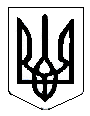 СТЕПАНКІВСЬКА СІЛЬСЬКА РАДА    ВИКОНАВЧИЙ КОМІТЕТПротокол № 05Засідання комісії з питань техногенно-екологічної безпеки та надзвичайних ситуацій Степанківської сільської ради28.02.2022 р. 	         с.Степанки ПРИСУТНІ: голова комісії:   Чекаленко Ігор Миколайович                       секретар комісії: Величко Юлія Олександрівна	члени комісії:   Мирончук Вікторія МиколаївнаРожелюк Володимир ІвановичМиколенко Анатолій Іванович Корнієнко Лариса МихайлівнаФедоренко Валентина Олексіївна Кудь Анатолій МиколайовичЗАПРОШЕНІ:  Невгод Інна Миколаївна, Яценко Катерина Миколаївна, Юрій Анатолійович Давиденко Порядок денний:1. Про тимчасову заборону роботу пунктів прийому металобрухту на території громади.2. Про обмеження  правового режиму воєнного стану. 1. СЛУХАЛИ: - голову комісії Чекаленка ІгоряЯкий ознайомив із протоколом №07 від 28.02.2022 року засідання комісії з питань техногенно-екологічної безпеки та надзвичайних ситуацій Черкаської обласної військової адміністрації, на виконання ЗУ «Про правовий режим воєнного стану», постанови Кабінету Міністрів України від 8 липня 2020 р. №573 «Питання запровадження та здійснення деяких заходів правового режиму воєнного стану» комісія вирішила: 1. заборонити роботу пунктів приймання металобрухту на території Степанківської сільскої ради;2. на час дії правового режиму військового стану на території України:2.1 закладам торгівлі: - обмежити продаж алкогольних напоїв в закладах торгівлі з 13 годин 00 хвилин до 20 годин 00 хвилин до окремого розпорядження;- забезпечити проведення безготівкового розрахунку;2.2 власникам автозаправних станцій ввести обмеження для заправки автомобільного транспорту цивільного населення пальним не більше 20 літрів;2.3 власникам аптек, розташованих на території громади, забезпечити безперебійну роботу закладів;2.4 рекомендувати фізичним особам підприємцям, що здійснюють виробництво хлібобулочних виробів зменшити асортимент продукції та перейти на виробництво тільки хліба для потреб населення;3. завідувачу сектору з питань цивільного захисту, пожежної безпеки, охорони праці, питань правопорядку, безпеки громадян та благоустрою Юлії Величко забезпечити проведення широкого інформування та роз’яснювальної роботи серед населення та ФОПів, щодо дотримання правил правового режиму воєнного стану.Сільський голова                                                                     Ігор ЧЕКАЛЕНКОСекретар комісії                                                                       Юлія ВЕЛИЧКО